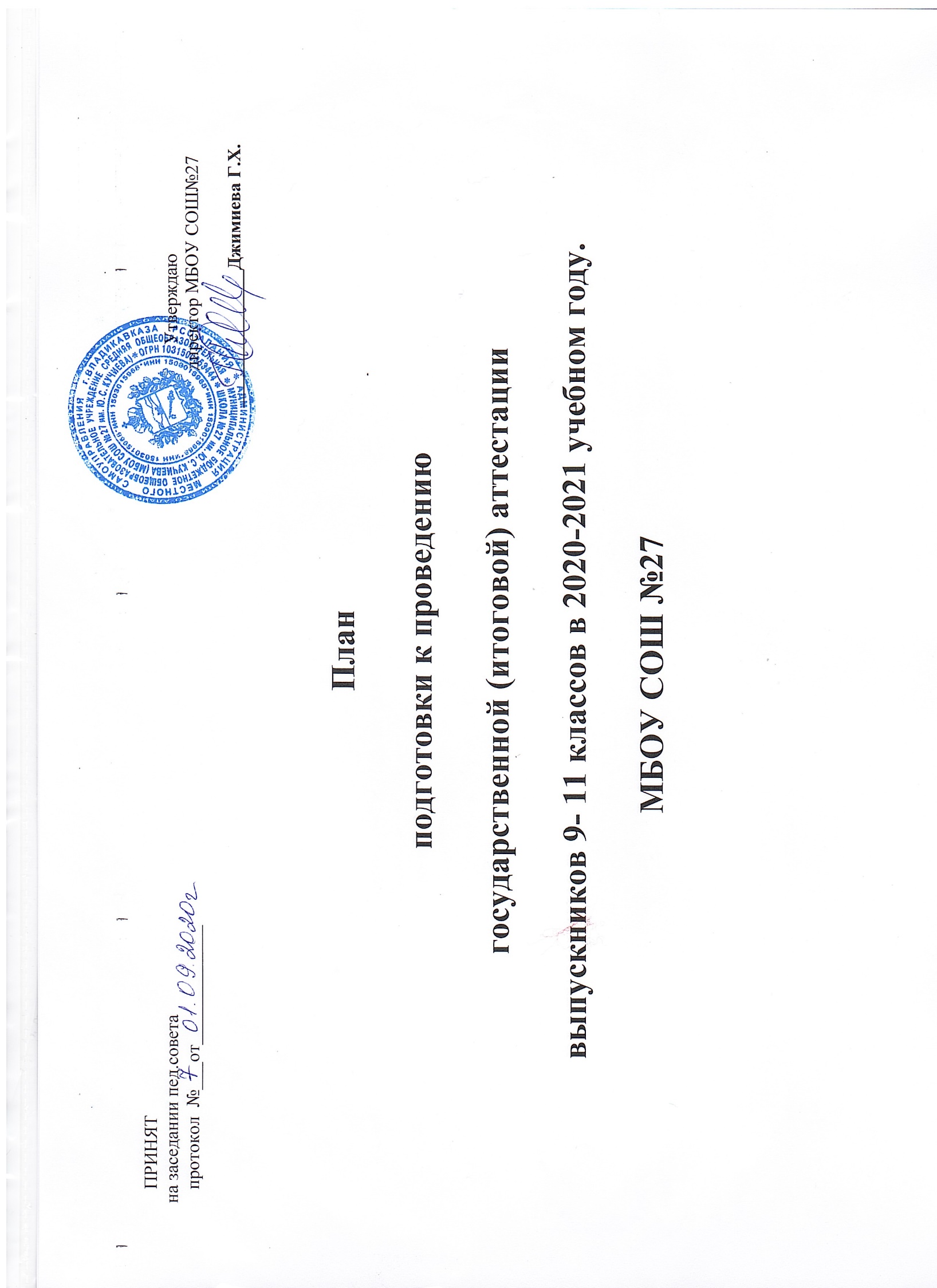 Цель: организация работы школы по подготовке к  государственной (итоговой) аттестации выпускников в форме ГИА.         Задачи:        1. Своевременная и качественная организация работы учителей-предметников по подготовке к итоговой аттестации.
        2. Создание базы данных по подготовке к ГИА:·         на основании потребностей учащихся и их учебных возможностей и способностей;·         методическое обеспечение.       3. Своевременное информирование учащихся, их родителей, учителей:работа с нормативной базой по проведению итоговой аттестации в форме ГИА;изучение и анализ КИМов итоговой аттестации в форме ГИА;ознакомление с Правилами заполнения бланков ГИА.НаправлениеСодержание мероприятияСроки проведения	Ответственный	РезультатОрганизационная деятельностьАнализ  ГИА в 9-11 классе за 2019-2020 учебный год. Разработка плана подготовки к ГИА  учащихся 9-11 класса в 2020-2021 учебном годусентябрьЗаместитель директора  поУВРУчителя- предметникиплан подготовки к ГИА  учащихся 9 класса в 2019-2020 учебном годуОрганизационная деятельностьОрганизация и проведение работы по устранению ошибок, допущенных учащимися в контрольных работахВ течение годаучителя – предм етникиРуководители МОРуководители МООрганизационная деятельностьПовышение квалификации учителей.Применение опыта работы педагогов по подготовке ГИА, учащиеся  которых успешно сдавали экзамены по русскому языку и математике  в предыдущие годы.В течение годаучителя - предметникиОрганизационная деятельностьОзнакомление учителей - предметников, работающих в 9-11 классе, с демоверсиями для подготовки учащихся к ГИА	Октябрь-декабрьЗаместитель директора  поУВРОрганизационная деятельностьПроведение МО « Деятельность учителей - предметников при подготовке  учащихся к экзаменам»По плану МОУчителя - предметникиопыт работы педагогов по подготовке ГИАОрганизационная деятельностьДеятельность по осознанному выбору учащимися  экзаменов и их формы.Октябрь-декабрьКлассный руководительвыбор учащимися  экзаменов и их формы.Организационная деятельностьПроведение МО по рассмотрению спецификации КИМов.ДекабрьРуководитель МООрганизационная деятельность Составление банка данных о выпускниках  9-11 класса, сдающих экзамены в форме ГИА, заявление учащихся о сдаче экзаменов.ЯнварьКлассный руководительОрганизационная деятельностьПроверка организации подготовки к ГИА. Проведение репетиционных экзаменов по русскому языку, математике, обществознанию.	В течение годаФевраль - майЗаместитель директора  поУВР, руководитель МООрганизационная деятельностьПодача заявок на ГИА  МартЗаместитель директора  поУВРОрганизационная деятельностьПроведение репетиционных экзаменов по русскому языку, математике, англ. языку, географии, биологии, физике, химии, истории  и т.д. (по выбору учащегося)	АпрельУчителя-предметникиОрганизационная деятельностьРабота по проведению поэлементного анализа по каждому предмету на ШМО.МайЗаместитель директора  поУВР Руководитель МОРабота с учащимисяРабота с учащимисяОзнакомление учащихся 9-11 класса с процедурой  сдачи  ГИА.ОктябрьЗаместитель директора  поУВРОсведомленность учащихся с процедурой  сдачи  ГИА.Работа с учащимисяОзнакомление учащихся 9-11 класса с норматиной базой ГИА-21ЯнварьЗаместитель директора  поУВРОсведомленность учащихся Работа с учащимисяСоставление индивидуальных планов работы предметам(по подготовке к ГИА)октябрьУчителя предметникиИндивидуальный план работы с мотивированными и слабоуспевающими об-сяРабота с учащимисяПодготовка  дидактического  материала В течение учебного годаУчитель русского языка и математикитематические репетиционные тестыРабота с учащимисяКоррекционная работа по устранению «пробелов» ( выявление наиболее характерных ошибок и работа по их устранению)В течение учебного годаУчитель русского языка и математикиУстранение «пробелов» в знаниях учащихсяРабота с учащимисяОбучение пошаговым действиям в решении заданийВ течение учебного годаУчитель русского языка и математикиРазработка алгоритмов по выполнению заданий (программа выполнения: учить понимать задание, определять ход действия, выделять главное, применять знания) по русскому языку и математикеРабота с учащимися Выполнение практических заданий, направленных на формирование и развитие у выпускников языковой, лингвистической и коммуникативной  компетенций.В течение учебного годаУчитель русского языка Умение определять, правильно ли написано слово, верно ли расставлены знаки препинания; умение опознавать языковые единицы; умения понимать высказывание, связно и логично строить текст.Работа с родителямиРодительское собрание «ГИА за курс основного общего и среднего образования»НоябрьДиректор, Заместитель директора  поУВР, классный руководительРодительское собраниеРабота с родителямиПроведение родительских собраний по ознакомлению  родителей с графиком проведения ГИА, нормативно-правовыми документами, регулирующими порядок проведения итоговой аттестации.Апрель Директор МБОУ, Заместитель директора  поУВР, классные руководителиОзнакомление родителей с графиком проведения ГИА, нормативно-правовыми документами, регулирующими порядок проведения итоговой аттестацииРабота с родителямиСвоевременное информирование и консультирование родителей об итогах репетиционных тестов, контрольных работ по предметам с целью повышения ответственности родителей за успешную сдачу экзаменов учащимися.В течение  учебного годаКлассный руководительОсведомленность родителей